PARA:	xxxxxxxxJefe de Oficina y/o CoordinadorDE:	Director General y/o Jefe Oficina Asesora Jurídica REFERENCIA:	Designación supervisor Contrato N° xxxx de 20xxFECHA:	dd/mm/aaaaCordial saludo:De acuerdo con lo establecido en la cláusula xxxxxxx del Contrato N° xxx de 20xx, suscrito el día dd de mm de aaaa con el (a) señor(a) xxxxxxxxxxxxxx, el cual tiene como objeto “xxxxxxx”, le informo que ha sido designado como supervisor (a) del contrato en referencia.Es necesario precisar, que el registro presupuestal es el número xxxxxx y se expidió el dd de mm de aaaa, la cobertura a la aseguradora de riesgos laborales inició el dd de mm de aaaa (contratos de prestación de servicios), la póliza se expidió el dd del mm de aaaa, así como su aprobación se efectuó el dd de mm de aaaa, y finalmente el expediente creado con el fin de ser incluidos todos los documentos contentivos de la ejecución del contrato en la plataforma ORFEO es el N° xxxxxxxxxxxx.Finalmente, para el desarrollo de las actividades encomendadas deberá observar lo previsto en el numeral 1°del artículo 4°, numeral 1° del artículo 26 de la Ley 80 de 1993, los artículos 83 y 84 de la Ley 1474 de 2011, y demás normas concordantes, así como en el Manual de Supervisión e Interventoría de la Entidad y las contempladas en la guía de supervisión emitida por Colombia Compra Eficiente, la cual en todo caso hace parte del contenido del Manual de Supervisión.Es de precisar que conforme con lo establecido en el artículo 51 de la Ley 80 de 1993, los supervisores responden en materia disciplinaria, civil y penalmente por sus accionesCordialmente,xxxxxxxxxxxxxDIRECTOR GENERALJEFE OFICINA ASESORA JURÍDICAProyectó: xxxxxxxxxxxxCONTROL DE CAMBIOSVERSIÓNFECHADESCRIPCIÓN122/04/2015Creación del documento.215/07/2015Revisión y ajustes identificados en el desarrollo de la autoevaluación del proceso.312/01/2016Revisión y ajustes identificados en el desarrollo de laautoevaluación del proceso.416/10/2019Se incluye objeto contractual y número de registro presupuestal.512/07/2021Se incluye texto en las actividades a observar, la guía Colombia Compra Eficiente que se relacionan en detalle en la nueva versión del manual de supervisióne interventoría.ELABORÓ:REVISÒ:APROBÒ: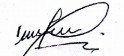 MARIA TERESA TARAZONA ALDANACONTRATISTA OFICINA ASESORA JURÍDICAOFICINA ASESORA JURÍDICA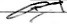 GILBERTO RAMOS SUAREZ JEFE OFICINA ASESORA JURÍDICAOFICINA ASESORA JURÍDICAGILBERTO RAMOS SUAREZ JEFE OFICINA ASESORA JURÍDICAOFICINA ASESORA JURÍDICA